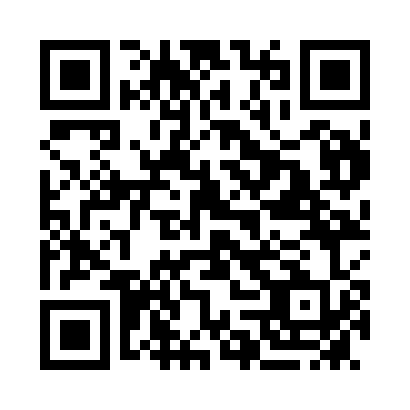 Prayer times for Ipswich, AustraliaSat 1 Jun 2024 - Sun 30 Jun 2024High Latitude Method: NonePrayer Calculation Method: Muslim World LeagueAsar Calculation Method: ShafiPrayer times provided by https://www.salahtimes.comDateDayFajrSunriseDhuhrAsrMaghribIsha1Sat5:096:3211:472:425:026:202Sun5:096:3211:472:425:026:203Mon5:106:3311:472:425:026:204Tue5:106:3311:472:425:016:205Wed5:116:3311:472:425:016:206Thu5:116:3411:482:425:016:207Fri5:116:3411:482:425:016:208Sat5:126:3511:482:425:016:209Sun5:126:3511:482:425:016:2010Mon5:126:3611:482:425:016:2011Tue5:136:3611:492:425:016:2012Wed5:136:3611:492:425:016:2013Thu5:136:3711:492:425:016:2014Fri5:146:3711:492:425:016:2015Sat5:146:3711:492:435:026:2016Sun5:146:3811:502:435:026:2017Mon5:146:3811:502:435:026:2118Tue5:156:3811:502:435:026:2119Wed5:156:3811:502:435:026:2120Thu5:156:3911:512:435:026:2121Fri5:156:3911:512:445:036:2122Sat5:166:3911:512:445:036:2223Sun5:166:3911:512:445:036:2224Mon5:166:4011:512:445:036:2225Tue5:166:4011:522:455:046:2226Wed5:166:4011:522:455:046:2327Thu5:166:4011:522:455:046:2328Fri5:176:4011:522:465:056:2329Sat5:176:4011:522:465:056:2430Sun5:176:4011:532:465:056:24